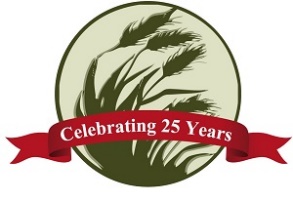 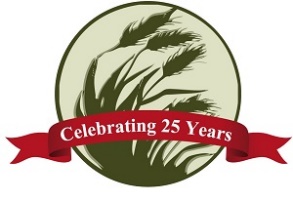 The OrganizationHunterdon Land Trust (HLT) is a 501 (c)(3) nonprofit organization whose mission is to preserve the integrity of the rural landscapes in the Hunterdon County region by protecting and enhancing natural resources, and the cultural landscape of the historic Dvoor Farm, for public enjoyment and education. An Accredited land trust that just celebrated its 25th anniversary, HLT has protected more than 11,000 acres in the Hunterdon County region. In addition to land preservation and stewardship, HLT operates an award-winning producers’-only farmers’ market and performs outreach and education to further conservation goals. HLT’s offices are located at the Historic Dvoor Farm.
Position Description: Executive DirectorReporting to the Board of Trustees, the Executive Director provides strategic direction, operational oversight, fundraising leadership, and inspiration for all aspects of Hunterdon Land Trust (HLT). The Executive Director is the organization’s public face and principal spokesperson, oversees approximately seven to nine full- and part-time professional staff members, and has fiduciary responsibility for an operating budget in excess of $600,000. The majority of the income is derived from grants, individual donations, business sponsorships, and other fundraising activities such as events. This is a full time, exempt role working 40 hours per week. Responsibilities include:Operational Management/AdministrationEnsure compliance with Land Trust Alliance Standards and Practices to maintain AccreditationMotivate staff to implement Strategic Plan and Annual Work PlanPlan strategically to develop and achieve long-term goalsAttract and retain high performing staff and achieve high standards in all aspects of program developmentImplement Board policies; recommend policies and amendments as appropriateOversee human resource needs and grow capacity (e.g. staff reviews, hiring)Prepare and implement annual budget Minimize organizational risks (e.g. risk management plan, insurance)Ensure that staff, facilities and programs operate in compliance with applicable local, state and federal laws and regulations.Work effectively with the Board of Trustees; aid Board development and trustee recruitment Oversee successful recruitment and management of volunteersFundraising and OutreachAchieve annual budgetary goalsLead the effort to substantially increase development activities; grow individual donor engagement and contributions for both annual giving and planned givingDiversify revenue sourcesEngage trustees in donor cultivationSupport Dvoor Farm Capital CampaignMaintain strong partnerships to support strategic goalsEngage new audiences to support HLTBuild upon efforts to create an inclusive environmentSpecial ProjectsOversee the implementation of the Dvoor Farm site plan to maximize public use of the site.Qualifications:HLT is looking for a person of high integrity, who seeks to meet and exceed expectations. Highly qualified candidates will be passionate about preservation of natural and cultural resources and have demonstrated ability to manage business operations while achieving strategic goals. Strong candidates will be engaging self-starters with significant fundraising acumen and enthusiasm for engaging the public and hosting events. HLT seeks an individual who takes initiative to evaluate efforts to improve outcomes, maintains staff morale, and inspires collegial work to succeed in growing capacity achieving results. Ideal candidates will have the following: Bachelor’s degree is required; graduate degree in a related field is preferred. Genuine interest in Hunterdon Land Trust’s mission of preserving the natural and cultural resources of the Hunterdon County region  Knowledge of conservation issues and the benefits of land preservation, particularly with regard to Hunterdon County Minimum of five years of relevant, demonstrable management experience is required, including successful resource development, financial management, board relations and a proven capacity to motivate, mentor and lead staff.Demonstrated ability to cultivate and solicit resources, including but not limited to financial resources, volunteer commitments, and corporate and other business support.Significant understanding of fundraising ethics and principlesProficiency with Microsoft suite and computer skills; knowledge of databasesSuperior written and oral communications, engaging public speaking skills   Strong interpersonal skills, integrity, and professionalism Ability to multi-task and prioritize  Ability to work in fast-paced yet collegial environment  Compensation:HLT offers a competitive pay rate, commensurate with experience, and flexible work environment. As per HLT’s personnel policy, full-time staff are eligible for health and retirement benefits as well as paid leave. This position is expected to be compensated between $85,000 - $95,000.     To Apply:Please email your cover letter and resume to hltadmin@hunterdonlandtrust.org. The position will remain open until filled, however applications are encouraged by July 31, 2022. Additional information about Hunterdon Land Trust can be found at www.hunterdonlandtrust.org.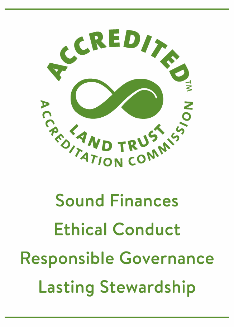 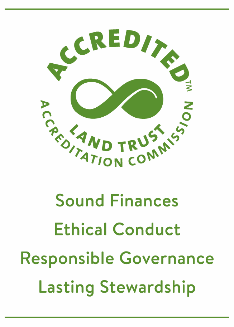 